        РЕШЕНИЕ                                                                                         КАРАР«25»  декабря 2018г.				                                                  №93О порядке оплаты труда  главы Янгуловского сельского поселения, муниципального служащего Янгуловского сельского поселения Балтасинского  муниципального района Республики ТатарстанВ соответствии с Федеральным законом от 2 марта 2007 года № 25-ФЗ «О муниципальной службе в Российской Федерации», Кодексом Республики Татарстан о муниципальной службе от 25 июня 2013 года № 50-ЗРТ, Постановлением Кабинета Министров Республики Татарстан от 28 марта 2018 года № 182 «О нормативах формирования расходов на оплату труда депутатов, выборных должностных лиц местного самоуправления, осуществляющих свои полномочия на постоянной основе, председателей контрольно-счетных органов муниципальных образований, муниципальных служащих в Республике Татарстан», решением Балтасинского районного Совета  Республики Татарстан от 28 апреля  2018 года №127  «Об установлении денежных вознаграждений выборным должностным лицам органов местного самоуправления Балтасинского муниципального района Республики Татарстан, осуществляющих свои полномочия на постоянной основе, председателю Контрольно-счетной палаты, размеров должностных окладов муниципальных служащих  Балтасинского муниципального района Республики Татарстан, ежемесячных и иных дополнительных выплат и порядка их осуществления», Уставом Янгуловского сельского поселения Балтасинского  муниципального района Республики Татарстан, в целях упорядочения и совершенствования оплаты труда главы и муниципальных служащих Янгуловского сельского поселения, обеспечения социальных гарантий и стимулирования их профессиональной служебной деятельности Совет Янгуловского сельского поселения Балтасинского  муниципального района Республики Татарстан решил:1. Утвердить порядок  оплаты труда главы Янгуловского сельского поселения согласно приложению № 1.2. Установить, что размеры должностных окладов муниципальных служащих Янгуловского сельского поселения исчисляются кратно размеру должностного оклада  специалиста младшей группы должностей муниципальной службы в сельском поселении, который составляет 11 163,00 рубля.3. Установить коэффициенты кратности, применяемые при исчислении размеров должностных окладов муниципальных служащих Янгуловского сельского поселения  согласно приложению  №2;4. Утвердить:4.1.порядок формирование фонда оплаты труда муниципальных служащих Янгуловского. сельского поселения (приложение № 3)4.2.порядок оплата труда муниципальных служащих Янгуловского сельского поселения (приложение № 4);4.3. порядок оказания и размеры материальной помощи (приложение № 5);4.4.положение о порядке выплаты муниципальным служащим  единовременного поощрения в связи с выходом на пенсию за выслугу лет (приложение № 6);5. Установить, что размеры должностных окладов муниципальных служащих, а также размеры ежемесячных и иных дополнительных надбавок и выплат подлежат округлению до целого рубля в сторону увеличения.6.Неурегулированные настоящим решением правоотношения осуществляются в соответствии с действующим законодательством Российской Федерации и Республики Татарстан.7.Опубликовать настоящее решение на официальном портале правовой информации Республики Татарстан (http://pravo.tatarstan.ru) и на официальном сайте Балтасинского  муниципального района (www.baltasi.tatarstan.ru).8. Контроль за исполнением настоящего решения оставляю за собой.9.Настоящее решение вступает в силу со дня опубликования и распространяется на правоотношения, возникшие с 1 апреля 2018 года.Глава Янгуловского сельского поселения                                            Р.Г. ГариповПриложение № 1 к решению Совета Янгуловского сельского поселения Балтасинского  муниципального района от 25.12.2018 г. №93 Порядок оплаты труда  главы Янгуловского сельского поселения Балтасинского  муниципального района Республики Татарстан Ежемесячное денежное вознаграждение главы Янгуловского сельского поселения устанавливается в размере 15300 рублей.  Ежемесячное денежное поощрение выплачивается в размере, не превышающем норматив, составляющий 6,72 ежемесячного денежного вознаграждения в год.  Ежемесячная надбавка за выслугу лет к ежемесячному денежному вознаграждению в размерах, не превышающих:Размер расходов на выплату ежемесячной надбавки за выслугу лет не может превышать норматив, составляющий три ежемесячных денежных вознаграждения по соответствующей должности в год.Единовременная выплата при предоставлении ежегодного оплачиваемого отпуска главе Янгуловского сельского поселения выплачивается в размере, не превышающем одного ежемесячного денежного вознаграждения.Главе Янгуловского сельского поселения помимо ежемесячного денежного вознаграждения муниципальными правовыми актами дополнительно устанавливаются:1) материальная помощь;2) ежемесячное денежное поощрение;3) премия по результатам работы;4) иные выплаты в соответствии с федеральным законодательством и муниципальными правовыми актами.6. 5)Ежемесячная надбавка к должностному окладу за почетное звание Республики Татарстан выплачивается главе Янгуловского сельского поселения в размере 5 (пяти) процента должностного оклада.6.1.)Начисление надбавки производится ежемесячно и она выплачивается вместе с денежным содержанием за счет средств фонда оплаты труда соответствующего органа местного самоуправления.6.2.)Надбавка устанавливается с 1-го числа месяца, следующего за месяцем представления документа, подтверждающего присвоение ученой степени. Действие акта о назначении надбавки главе Янгуловского сельского поселения в органах местного самоуправления Балтасинского муниципального района Республики Татарстан, распространяется на весь период его работы в должности, по которой она назначена, при условии действия настоящего решения.6.3.)Решение об установлении ежемесячной надбавки к должностному окладу за почетное звание Республики Татарстан главе Янгуловского сельского поселения в органах местного самоуправления Балтасинского муниципального района Республики Татарстан, принимается лицом, осуществляющим в отношении него полномочия представителя нанимателя (работодателя).7.Главе поселения при освобождении от  замещаемой на постоянной основе должности, в связи с прекращением полномочий (в том числе досрочно), за исключением прекращения полномочий по основаниям, указанным в пункте 2 части 1 статьи 6 Закона Республики Татарстан от 12 февраля 2009 года №15-ЗРТ «О гарантиях осуществления полномочий депутата представительного органа муниципального образования, члена выборного органа местного самоуправления, выборного должностного лица местного самоуправления в Республике Татарстан», при наличии права на доплату к пенсии в соответствии с Законом Республики Татарстан от 12 февраля 2009 года №15-ЗРТ «О гарантиях осуществления полномочий депутата представительного органа муниципального образования, члена выборного органа местного самоуправления, выборного должностного лица местного самоуправления в Республике Татарстан» и при увольнении с муниципальной должности, замещаемой на постоянной основе, в связи с выходом на пенсию при наличии права на доплату к пенсии в соответствии с Законом Республики Татарстан от 12 февраля 2009 года №15-ЗРТ «О гарантиях осуществления полномочий депутата представительного органа муниципального образования, члена выборного органа местного самоуправления, выборного должностного лица местного самоуправления в Республике Татарстан» выплачивается единовременное денежное вознаграждение.8.При  наличии стажа не менее пяти лет либо одного полного срока полномочий органа местного самоуправления единовременное денежное вознаграждение выплачивается в пятикратном размере его месячного денежного вознаграждения, установленного согласно пункту 1 настоящего Решения по замещаемой  должности на день увольнения и за каждый последующий полный год замещения должности на постоянной основе –  дополнительно по 0,5 ежемесячного денежного вознаграждения, но не более десяти размеров месячного денежного вознаграждения.9.Для определения размера единовременного денежного вознаграждения Совет Янгуловского сельского поселения  представляет в Финансово-бюджетную палату Балтасинского муниципального района Республики Татарстан (далее – Финансово-бюджетная палата) следующие документы:-заявление лица, замещавшему  должность главы Янгуловского сельского поселения, о выплате единовременного вознаграждения в связи с выходом на пенсию;-правовой акт органа местного самоуправления о выплате единовременного денежного вознаграждения главе поселения замещавшему  должность главы Янгуловского сельского   поселения на постоянной основе, в связи с выходом на пенсию;-справку о месячном денежном вознаграждении главы сельского поселения;-справку о стаже работы на муниципальной и (или) государственной должности, муниципальной и (или) государственной службе, заверенную ответственным должностным лицом за кадровую работу;-копии трудовой книжки и военного билета, заверенные кадровой службой;-иные документы, необходимые в соответствии с законодательством для определения стажа работы главы Янгуловского сельского поселения. 10. Глава поселения вправе обратиться с заявлением, указанным в пункте 8 настоящего Решения,  в ФБП  не позднее одного года со дня появления оснований для осуществления выплаты единовременного денежного вознаграждения в связи с выходом на пенсию. По истечении указанного срока заявление лица, замещающего должность главы сельского поселения, не подлежит удовлетворению, и осуществление выплаты единовременного денежного вознаграждения в связи с выходом на пенсию не производится.11. Совет Янгуловского сельского поселения представляет документы в соответствии с пунктом 8 настоящего Решения в течение 5 календарных дней со дня принятия правового акта, указанного в абзаце 2  пункта 7 настоящего Решения.12. Финансово-бюджетная палата в течение 10 календарных дней с момента представления  Советом  Янгуловского сельского поселения  направляет уведомления о бюджетных ассигнованиях и о лимитах бюджетных обязательств для выплаты единовременного денежного вознаграждения (далее – уведомление) либо мотивированный отказ в предоставлении денежных средств органу местного самоуправления для выплаты единовременного денежного вознаграждения13.Финансово-бюджетная палата отказывает в предоставлении денежных средств органу местного самоуправления для выплаты единовременного денежного вознаграждения в случаях, если представлены не все документы, предусмотренные пунктом 8 настоящего Решения.14. Совет Ягуловского сельского поселения в течение 20 календарных дней с момента получения уведомления производит  главе поселения замещавшего  должность главы поселения на постоянной основе до выхода на пенсию, выплату единовременного денежного вознаграждения.15. Единовременное денежное вознаграждение выплачивается один раз с отметкой в трудовой книжке. Приложение № 2 к решению Совета Янгуловского сельского поселения Балтасинского  муниципального района от 25.12.2018 г. №93Коэффициенты кратности, применяемых при исчислении размеров должностного  оклада муниципальных служащихЯнгуловского сельского поселенияМуниципальному служащему устанавливается коэффициент кратности должностного оклада в зависимости от занимаемой муниципальной должности муниципальной службы в следующем размере:Приложение № 3 к решению Совета  Янгуловского сельского поселения Балтасинского  муниципального района от 25.12.2018 г. №93 Порядок формирования  фонда оплаты труда муниципальных служащих Янгуловского сельского поселенияПри формировании фонда оплаты труда муниципальных служащих Янгуловского сельского поселения сверх суммы средств, направляемых для выплаты должностных окладов, предусматриваются следующие средства для выплаты (исходя из 12 должностных окладов в расчете на год): ежемесячной надбавки за классный чин — в размере, не превышающем четырех процентов должностных окладов; ежемесячной надбавки за выслугу лет на муниципальной службе - в размере, не превышающем тринадцати процентов должностных окладов; ежемесячной надбавки за особые условия муниципальной службы (сложность, напряженность, высокие достижения в труде, специальный режим работы) - в размере, не превышающем пяти процентов должностных окладов; премии за выполнение особо важных и сложных заданий - в размере, не превышающем одного процента должностных окладов; единовременной выплаты при предоставлении ежегодного оплачиваемого отпуска — в размере, не превышающем десяти процентов должностных окладов; ежемесячного денежного поощрения — в размере, не превышающем одного процента должностных окладов.Приложение № 4 к решению Совета Янгуловского сельского поселения Балтасинского  муниципального района от 25.12.2018 г. №93Порядок оплаты труда муниципальных служащихЯнгуловского сельского поселения Денежное содержание муниципальных служащих состоит из должностного  оклада  муниципального служащего в соответствии с замещаемой им должностью муниципальной службы (далее - должностной оклад), ежемесячной надбавки к должностному окладу за выслугу лет, ежемесячной надбавки к должностному окладу за особые условия муниципальной службы, премий за выполнение особо важных и сложных заданий, ежемесячного денежного поощрения, ежемесячной надбавки за классный чин, единовременной выплаты при предоставлении ежегодного оплачиваемого отпуска, материальной помощи. 2. Муниципальному служащему выплачивается:  должностной оклад;ежемесячная надбавка к должностному окладу за выслугу лет в размерах не превышающих: ежемесячная надбавка к должностному окладу за особые условия муниципальной  службы (сложность, напряженность, высокие достижения в труде специальный режим работы), устанавливаемая руководителем органа местного самоуправления в размерах, не превышающих:для высших должностей муниципальной службы - 9 процентов должностного оклада;для главных должностей муниципальной службы - 7 процентов должностного оклада;для ведущих должностей муниципальной службы - 5 процентов должностного оклада;для старших должностей муниципальной службы - 3 процентов должностного оклада;для младших должностей муниципальной службы - 1 процента должностного оклада;4) Ежемесячная надбавка за классный чин устанавливается муниципальному служащему Янгуловского сельского поселения в соответствии с присвоенным классным чином в следующих размерах: 5)Ежемесячная надбавка к должностному окладу за почетное звание Республики Татарстан выплачивается муниципальным служащим в размере 5 (пяти) процента должностного оклада.5.1.)Начисление надбавки производится ежемесячно и она выплачивается вместе с денежным содержанием за счет средств фонда оплаты труда соответствующего органа местного самоуправления.5.2.)Надбавка устанавливается с 1-го числа месяца, следующего за месяцем представления документа, подтверждающего присвоение ученой степени. Действие акта о назначении надбавки муниципальному служащему в органах местного самоуправления Балтасинского муниципального района Республики Татарстан, распространяется на весь период его работы в должности, по которой она назначена, при условии действия настоящего решения.5.3)Решение об установлении ежемесячной надбавки к должностному окладу за почетное звание Республики Татарстан муниципальным служащим в органах местного самоуправления Балтасинского муниципального района Республики Татарстан, принимается лицом, осуществляющим в отношении него полномочия представителя нанимателя (работодателя).6) В целях повышения эффективности деятельности муниципальных служащих, уровня их ответственности за выполнение возложенных на орган местного самоуправления поселения полномочий, повышения качества выполняемых задач, своевременного и добросовестного исполнения должностных обязанностей, предусмотренных должностной инструкцией, муниципальным служащим выплачивается премия за выполнение ими особо важных и сложных заданий.6.1.)Порядок выплаты премий за выполнение особо важных и сложных заданий, не ограниченных максимальным размером, в пределах установленного фонда оплаты труда, определяется представителем нанимателя (работодателем) с учетом обеспечения выполнения задач и функций органа местного самоуправления поселения, исполнения должностной инструкции.6.2.)Премии не выплачиваются в случае привлечения муниципального служащего в расчетный период к дисциплинарной и материальной ответственности за нарушение трудовой дисциплины:- прогул;-появление на работе в состоянии алкогольного, наркотического и токсического опьянения;-утрата или повреждение имущества работодателя;-невыполнение установленных норм труда, нарушение сроков выполнения поручений.6.3.) Размер премии уменьшается на 50% при наличии у муниципального служащего неснятого дисциплинарного взыскания.7) единовременная выплата при предоставлении ежегодного оплачиваемого отпуска в размере, не превышающем 1,2 должностного оклада;8) ежемесячного денежного поощрения  в размере, не превышающем одного процента должностных окладов;9) материальная помощь в пределах установленного фонда оплаты труда.Приложение № 5 к решению Совета Янгуловского сельского поселения Балтасинского  муниципального района от 25.12.2018 г. №93Порядококазания и размеры материальной помощи1. В пределах установленного фонда оплаты труда  муниципальным  служащим сельского поселения при предоставлении ежегодного оплачиваемого отпуска выплачивается материальная помощь, в размере десяти процентов должностных окладов.2.По ходатайству первичного профсоюзного органа и на основании распоряжения руководителя органа местного самоуправления в случаях:  рождении ребенка, торжественной, юбилейной даты, при тяжелой болезни, смерти и несчастных случаях служащего и его близких родственников муниципальным служащим выплачивается дополнительная материальная помощь.3.Требование об однократности выплаты материальной помощи в финансовом году распространяется на случаи приема муниципального служащего на муниципальную службу в другой орган местного самоуправления Балтасинского муниципального района Республики Татарстан в течение финансового года.Приложение № 6 к решению Совета Янгуловского сельского поселения Балтасинского  муниципального района от 25.12.2018 г. №93                                                               Положениео порядке выплаты муниципальному служащемуединовременного поощрения в связи с выходом на пенсию за выслугу лет 1.Настоящее Положение о порядке выплаты муниципальному служащему органов местного самоуправления  Янгуловского поселения Балтасинского муниципального района Республики Татарстан (далее – муниципальный служащий) единовременного денежного поощрения в связи с выходом на пенсию за выслугу лет (далее - единовременное поощрение) разработано в соответствии со статьей 26 Федерального закона от 2 марта 2007 года №25-ФЗ «О муниципальной службе в Российской Федерации», статьёй 31 Кодекса Республики Татарстан о муниципальной службе и постановления КМ РТ  от 30.03.2018года  №197 «О внесении изменений в отдельные постановления Кабинета Министров Республики Татарстан». 2.Муниципальному служащему при увольнении с муниципальной службы с органов местного самоуправления Янгуловского сельского поселения Балтасинского муниципального района Республики Татарстан (далее – муниципальная служба) в связи с выходом на пенсию за выслугу лет выплачивается единовременное поощрение в пятикратном размере его месячного денежного содержания по должности муниципальной службы, занимаемой на день увольнения, при наличии стажа муниципальной службы продолжительность которого для назначения пенсии за выслугу лет в соответствующем году исчисляется:- в 2018 году 16 лет,- в 2019 году 16 лет 6 месяцев,- в 2020 году 17 лет,- в 2021 году 17 лет 6 месяцев,- в 2022 году 18 лет,- в 2023 году 18 лет 6 месяцев,- в 2024 году 19 лет,- в 2025 году 19 лет 6 месяцев,- 2026 и последующие годы 20 лети за каждый последующий полный год муниципальной службы - дополнительно по 0,5 денежного содержания, но не более десяти размеров денежного содержания муниципального служащего (далее - единовременное поощрение в связи с выходом на пенсию).Стаж муниципальной службы определяется на день увольнения муниципального служащего с муниципальной службы.3.Для целей настоящего Положения под выходом на пенсию за выслугу лет понимается увольнение с муниципальной службы по основаниям, предусмотренным пунктом 3 части 1 статьи 28 Кодекса Республики Татарстан о муниципальной службе, по достижении возраста, дающего право на страховую пенсию по старости в соответствии с частью 1 статьи 8 Федерального закона 28 декабря 2013 года №400-ФЗ «О страховых пенсиях», либо при назначении страховой пенсии по старости досрочно или страховой пенсии по инвалидности, за исключением увольнения в связи с виновными действиями муниципального служащего, и при наличии стажа муниципальной службы, необходимого для назначения пенсии за выслугу лет.4.В состав месячного денежного содержания, учитываемого при определении размера единовременного поощрения, включаются:должностной оклад;ежемесячная надбавка к должностному окладу за классный чин;ежемесячная надбавка к должностному окладу за особые условия муниципальной службы;5.Решение о выплате единовременного поощрения в связи с выходом на пенсию за выслугу лет принимается руководителем соответствующего органа местного самоуправления, оформляется одновременно с принятием решения органа местного самоуправления Янгуловского сельского посления Балтасинского муниципального района Республики Татарстан (далее – орган местного самоуправления) согласно личного заявления муниципального служащего и оформляется одновременно с принятием распоряжения органа местного самоуправления об увольнении муниципального служащего в связи с выходом на пенсию за выслугу лет.6.Для определения размера единовременного поощрения в связи с выходом на пенсию за выслугу лет орган местного самоуправления  за 30 календарных дней до дня увольнения муниципального служащего в связи с выходом на пенсию за выслугу лет представляет в Финансово-бюджетную палату Балтасинского муниципального района Республики Татарстан (далее – Финансово-бюджетная палата) следующие документы:справку о месячном денежном содержании муниципального служащего;справку о стаже работы на муниципальной службе, заверенную руководителем органа местного самоуправления и кадровой службой;справку об отсутствии дисциплинарных взысканий за последний год работы;копии трудовой книжки и военного билета, заверенные кадровой службой;выписки из приказов (распоряжений) о присвоении классного чина, назначении надбавки к должностному окладу  за особые условия муниципальной службы;расчет единовременного поощрения, заверенный руководителем и главным бухгалтером органа местного самоуправления;правовой акт органа местного самоуправления об установлении надбавки за особые условия муниципальной службы, иные документы, необходимые в соответствии с законодательством для определения стажа работы муниципального служащего.7.Финансово-бюджетная палата в течение 5 календарных дней с момента представления органом местного самоуправления документов в соответствии с пунктом 6 настоящего Положения доводит до органа местного самоуправления уведомление о выделении средств из бюджета района для выплаты муниципальному служащему единовременного поощрения (далее – уведомление) в связи с выходом на пенсию за выслугу лет, либо представляет мотивированный отказ органу местного самоуправления в определении размера единовременного поощрения в связи с выходом на пенсию в случаях, если представлены не все документы, предусмотренные пунктом 6 настоящего положения.8.Орган местного самоуправления в течение 10 календарных дней с момента получения уведомления производит муниципальному служащему выплату единовременного поощрения.9.Единовременное поощрение выплачивается один раз с отметкой в трудовой книжке. При поступлении гражданина на муниципальную службу после выхода на государственную пенсию за выслугу лет и последующем прекращении муниципальной службы единовременное поощрение повторно не выплачивается.совет янгуловского сельского поселения БалтасинскОГОМУНИЦИПАЛЬНОГО РАЙОНА РЕСПУБЛИКИ ТАТАРСТАН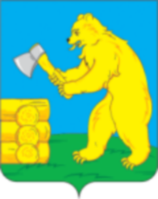  ТАТАРСТАН РЕСПУБЛИКАСЫбалтач МУНИЦИПАЛЬ РАЙОНы янгул авыл җирлеге советы При стаже муниципальной службыРазмер надбавки, процентовОт 1 года до 5 лет5От 5 до 10 лет10От 10 до 15 лет15Свыше 15 лет20Наименование должностиКоэффициентыЗаместитель руководителя (секретарь) исполнительного комитета1,33При стаже муниципальной службыРазмер надбавки, процентовОт 1 года до 5 лет5От 5 до 10 лет10От 10 до 15 лет15Свыше 15 лет20Классный чинРазмер надбавки за классный чин, процентов к должностному окладуДействительный муниципальный советник I класса Муниципальный советник I класса Референт муниципальной службы I класса  Секретарь муниципальной службы I класса 7Действительный муниципальный советник II класса Муниципальный советник II класса Референт муниципальной службы II класса  Секретарь муниципальной службы II класса 5Действительный муниципальный советник III класса Муниципальный советник III класса Референт муниципальной службы III класса  Секретарь муниципальной службы III класса 3